Publicado en Oviedo el 21/03/2017 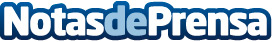 España se sitúa en los primeros puestos en el uso de ortodoncia invisibleNuestro país sigue disfrutando de un aumento en esta clase de tratamiento estético para la sonrisa, sobre todo en adultosDatos de contacto:Antonio Vázquez RodríguezNota de prensa publicada en: https://www.notasdeprensa.es/espana-se-situa-en-los-primeros-puestos-en-el Categorias: Medicina Asturias Infantil Medicina alternativa Odontología http://www.notasdeprensa.es